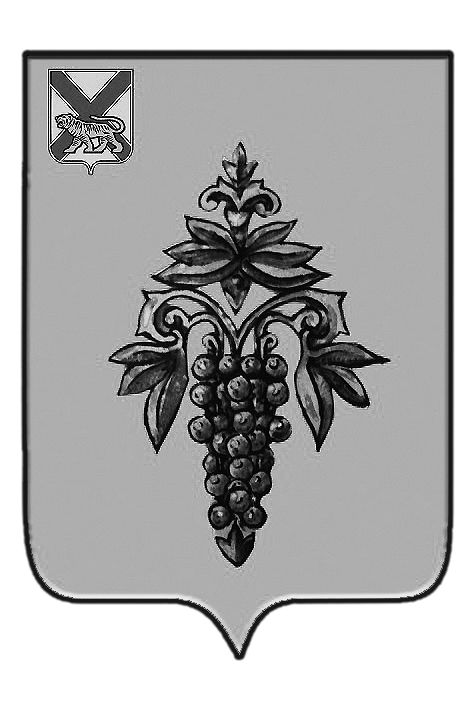 ДУМА ЧУГУЕВСКОГО МУНИЦИПАЛЬНОГО РАЙОНА Р  Е  Ш  Е  Н  И  Е	Дума Чугуевского муниципального районаРЕШИЛА:	1. Принять решение «О внесении изменений в решение Думы Чугуевского муниципального района от 18 декабря 2012 года №281 –НПА «Порядок размещения сведений о доходах, об имуществе и обязательствах имущественного характера лиц, замещающих должности муниципальной службы органов местного самоуправления Чугуевского муниципального района, и членов их семей на официальном сайте Чугуевского муниципального района и предоставления этих сведений средствам массовой информации для опубликования».	2. Направить указанное решение главе Чугуевского муниципального района для подписания и опубликования.	3. Настоящее решение вступает в силу со дня его принятия.ДУМА ЧУГУЕВСКОГО МУНИЦИПАЛЬНОГО РАЙОНА Р  Е  Ш  Е  Н  И  ЕПринято Думой Чугуевского муниципального района«30» августа 20013 годаСтатья 1. Внести в решение Думы Чугуевского муниципального района от 18 декабря 2012 года № 281-НПА «Порядок размещения сведений о доходах, об имуществе и обязательствах имущественного характера лиц, замещающих должности муниципальной службы органов местного самоуправления Чугуевского муниципального района, и членов их семей на официальном сайте Чугуевского муниципального района и предоставления этих сведений средствам массовой информации для опубликования» следующие изменения:1.1. в наименовании и по всему тексту документа:-  после слов «сведений о доходах,» дополнить словом «расходах,»;- после слов «лиц, замещающих» дополнить словами «муниципальные должности и»;1.2. Пункт 1.2 статьи 1 дополнить абзацем следующего содержания:« - сведения об источниках получения средств, за счет которых совершена сделка по приобретению земельного участка, другого объекта недвижимого имущества, транспортного средства, ценных бумаг, акций (долей участия, паев в уставных (складочных) капиталах организаций), если сумма сделки превышает общий доход служащего и его супруги (супруга) за три последних года, предшествующих совершению сделки.».Статья 2. Настоящее решение вступает в силу со дня его опубликования.«05» сентября 2013г.№ 350 - НПАОт  30.08.2013г.№  350  О внесении изменений в решение Думы Чугуевского муниципального района от 18 декабря 2012 года №281 –НПА «Порядок размещения сведений о доходах, об имуществе и обязательствах имущественного характера лиц, замещающих должности муниципальной службы органов местного самоуправления Чугуевского муниципального района, и членов их семей на официальном сайте Чугуевского муниципального района и предоставления этих сведений средствам массовой информации для опубликования»О внесении изменений в решение Думы Чугуевского муниципального района от 18 декабря 2012 года №281 –НПА «Порядок размещения сведений о доходах, об имуществе и обязательствах имущественного характера лиц, замещающих должности муниципальной службы органов местного самоуправления Чугуевского муниципального района, и членов их семей на официальном сайте Чугуевского муниципального района и предоставления этих сведений средствам массовой информации для опубликования»Председатель ДумыЧугуевского муниципального района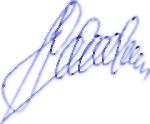 П.И.ФедоренкоО внесении изменений в решение Думы Чугуевского муниципального района от 18 декабря 2012 года №281 –НПА «Порядок размещения сведений о доходах, об имуществе и обязательствах имущественного характера лиц, замещающих должности муниципальной службы органов местного самоуправления Чугуевского муниципального района, и членов их семей на официальном сайте Чугуевского муниципального района и предоставления этих сведений средствам массовой информации для опубликованияГлава Чугуевского муниципального района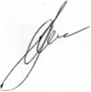 А.А.Баскаков